SOLICITUD DE EXAMEN EXTRAORDINARIO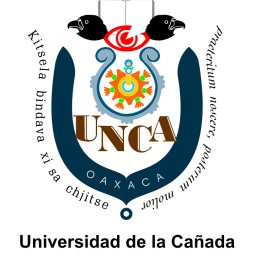 Para el Departamento de Servicios EscolaresPROCEDIMIENTO1.- Requisitar debidamente el formato solicitud de examen extraordinario.2.- Enviar el archivo electrónico adjunto al correo escolares@unca.edu.mx, hasta 2 días antes a la fecha de aplicación de examen (De acuerdo al calendario publicado) sin excepción.3.- En caso de no recibir dicha solicitud, no podrá presentar el examen extraordinario INOTAPueden consultar sus evaluaciones y porcentaje de asistencia en la siguiente dirección electrónicahttps://alumnos.unca.edu.mxEl derecho a presentar examen extraordinario es en base al Reglamento de Licenciatura CAPITULO IV, DEL EXAMEN EXTRAORDINARIO, el cual puede ser consultado en la siguiente dirección electrónicaww.unca.edu.mx/DocsUNCA/REGLAMENTO_ALUMNOS_LICENCIATURA_SUNEO.pdfCarrera:Nombre del Alumno:Nombre del Alumno:Nombre del Alumno:Semestre que cursa actualmente:Semestre que cursa actualmente:Semestre que cursa actualmente:Semestre que cursa actualmente:Materia (s) a presentar:Materia (s) a presentar:Calificación número y letraCalificación número y letraCalificación número y letraPorcentaje de asistencia